SUBPROCESO: RECEPCIÓN DE DOCUMENTACIÓN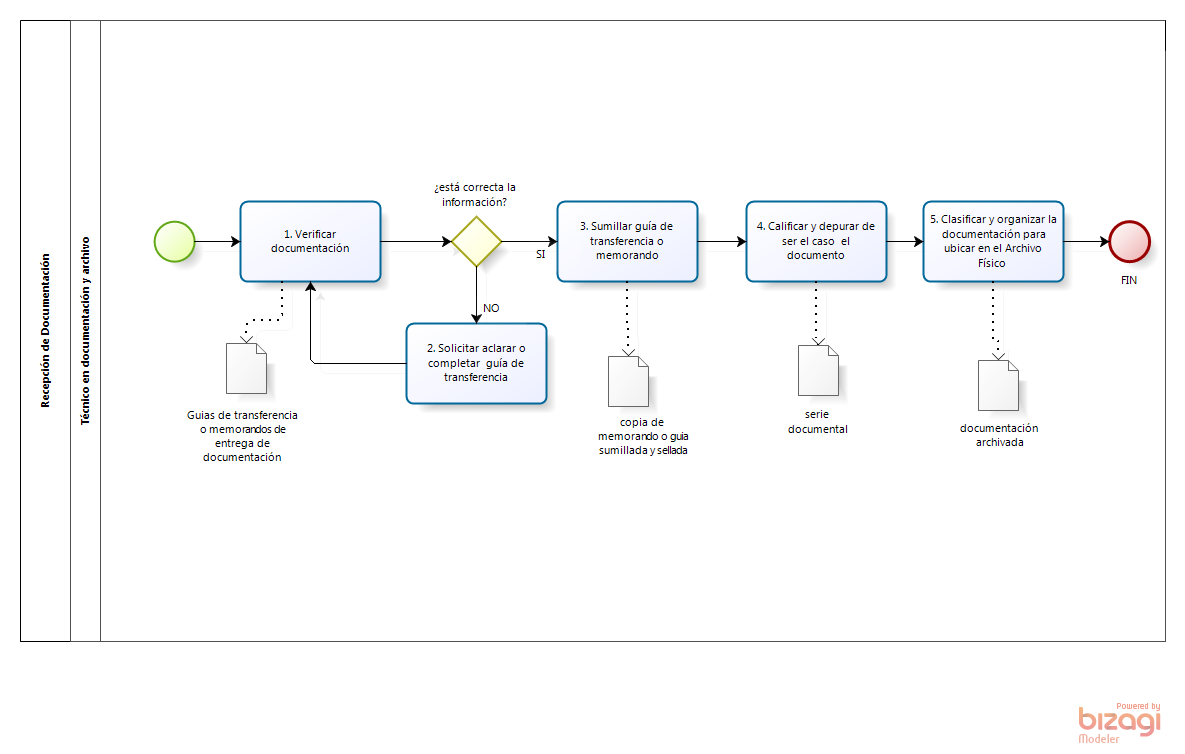 SUBPROCESO: SERVICIO AL USUARIO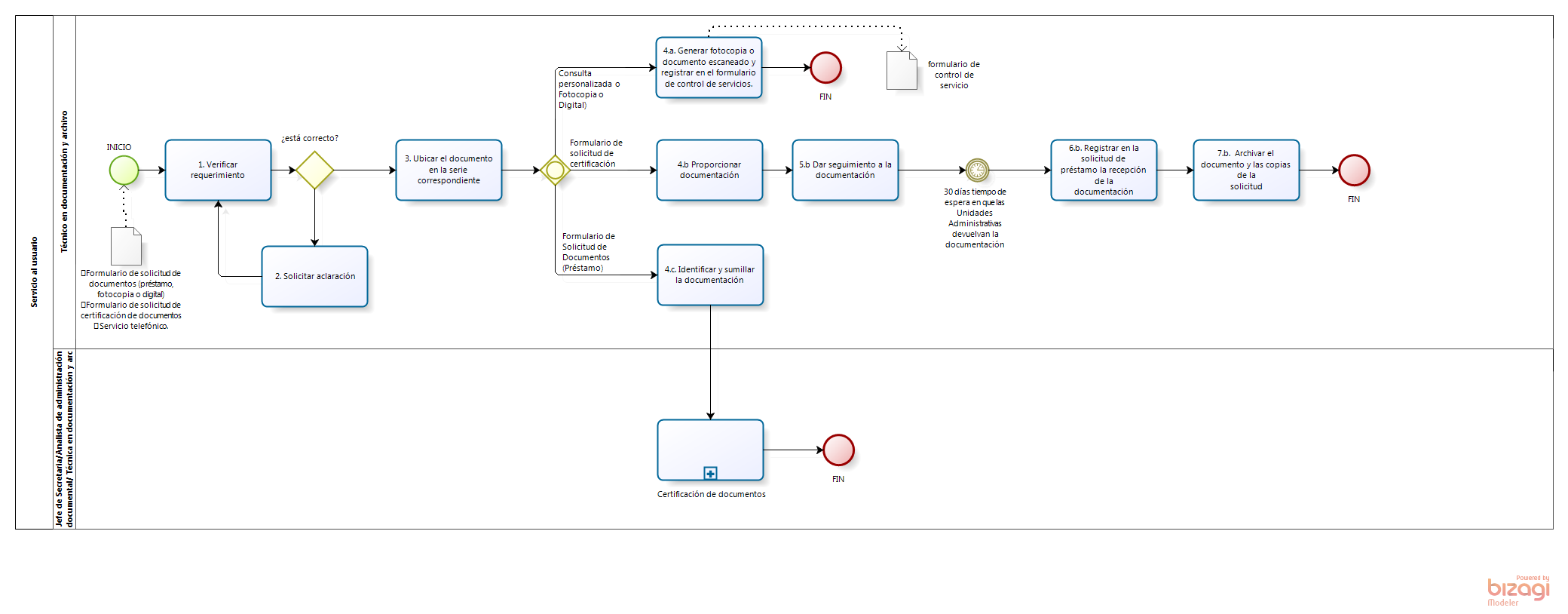 